План
заходів щодо профілактики булінгуКривченської ЗОШ І-ІІІ ступенів 2021– 2022 навчальний рік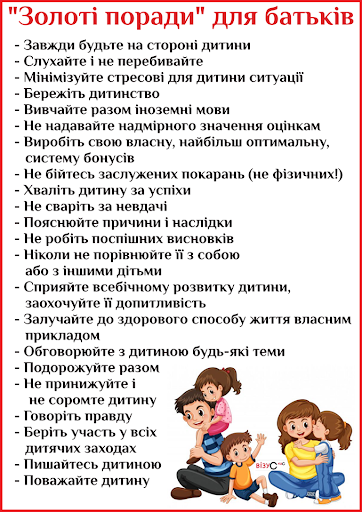 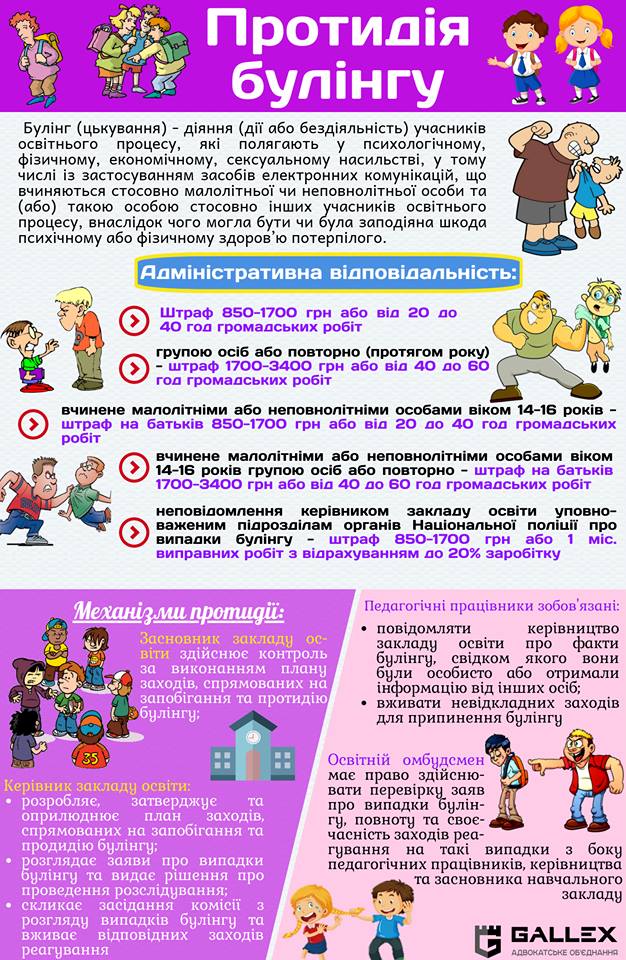 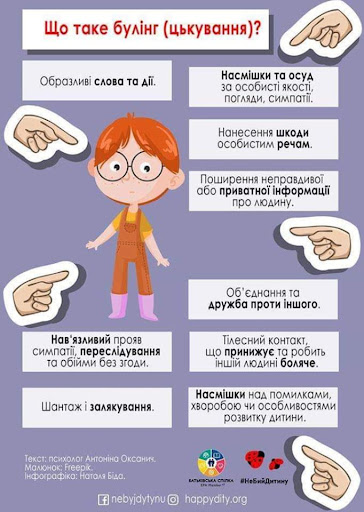 №Назва заходуКласиТермін проведенняВідповіальний1Провести в школі тиждень протидії поширення булінгу «Стоп, булінг»1-11 клВересеньЗДВР, психолог, кл.і керівники2.Тренінгове заняття «Профілактика булінгу в учнівському середовищі».5-11 кл.ЖовтеньПсихолог3.Поради «Як допомогти дітям упоратися з булінгом».1-11 кл.Протягом рокуПсихолог4.Години спілкування на тему: «Кібербулінг».9-11 клПротягом рокуКласні керівники5.Корисні правила-поради для профілактики і подолання кібербулінгу.9-11кл.Протягом рокуКласні керівники6.Перегляд відео презентацій «Булінг в школі. Як його розпізнати», «Кібербулінг або агресія в інтернеті: Способи розпізнання і захист дитини».5-11кл.Листопад-ГруденьЗДВР, психолог, педагог-організатор7.Круглий стіл для батьків «Поговоримо про булінг та кібербулінг».БатькиГрудень ТравеньЗДВР, психолог8.Поради батькам, щоби зменшити ризик булінгу та кібербулінгу для своєї дитини.БатькиГрудень ТравеньПсихолог9.Міні-тренінг «Як навчити дітей безпечної поведінки в Інтернеті».2-4кл.Січень -лютийКласні керівники10.Круглий стіл для педагогічного колективу «Безпечна школа. Маски булінгу».Пед. колективБерезеньЗДВР, психолог11Консультативний пункт «Скринька довіри».1-11 кл.ПостійноПсихолог11Перегляд відеороликів «Нік Вуйчич про булінг у школ», «Булінг у школі та як з ним боротися – говоримо з Уповноваженим Президента України.», «Зупиніться!!! МОЯ Історія про Булінг і Кібербулінг».1-11кл.Протягом рокуЗДВР, психолог12Складання та розповсюдження серед учнів 1-11 класів листівок на тему « Не стань жертвою булінгу»1-11 кл.БерезеньЗДВР, психолог, пед.-організатор13Конкурс-виставка плакатів на тему Шкільному булінгу скажемо – Ні!»5-11 кл.БерезеньКласні керівники14.Бесіда – тренінг «Віртуальний терор: тролінг і кібербулінг».6-8кл.КвітеньКласні керівники